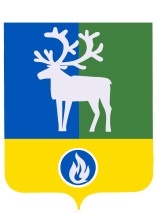 БЕЛОЯРСКИЙ РАЙОНХАНТЫ-МАНСИЙСКИЙ АВТОНОМНЫЙ ОКРУГ – ЮГРААДМИНИСТРАЦИЯ БЕЛОЯРСКОГО РАЙОНАПОСТАНОВЛЕНИЕпроектот «___» ________ 2024 года                                                                                                  №___О внесении изменения в приложение 10 к постановлению администрации Белоярского района от 22 сентября 2014 года № 1300П о с т а н о в л я ю:Внести в приложение 10 «Номенклатура и объем материальных ресурсов (запасов) для первоочередного жизнеобеспечения пострадавшего населения в чрезвычайных ситуациях муниципального характера» к постановлению администрации Белоярского района от 22 сентября 2014 года № 1300 «О создании резервов материальных ресурсов (запасов) Белоярского района для ликвидации чрезвычайных ситуаций муниципального характера и в целях гражданской обороны» изменение, изложив его в редакции, согласно приложению к настоящему постановлению.2. Опубликовать настоящее постановление в газете «Белоярские вести. Официальный выпуск».3. Настоящее постановление вступает в силу после его официального опубликования.4. Контроль за выполнением постановления возложить на первого заместителя главы Белоярского района Ойнеца А.В.Глава Белоярского района	                      					               С.П.МаненковПРИЛОЖЕНИЕ к постановлению администрации Белоярского районаот «__» _______ 2024 года № ___ПРИЛОЖЕНИЕ 10к постановлению администрацииБелоярского районаот 22 сентября 2014 года № 1300НОМЕНКЛАТУРАи объем материальных ресурсов (запасов) для первоочередного жизнеобеспечения пострадавшего населения в чрезвычайных ситуациях муниципального характера№ п/пНаименованиеЕд. измеренияКол-воСредства индивидуальной защитыСредства индивидуальной защитыСредства индивидуальной защитыСредства индивидуальной защиты1Противогазы ГП-7штук5802Противогазы ГП-7Вштук303Противогазы ГП-5штук130Вещевое имуществоВещевое имуществоВещевое имуществоВещевое имущество1Сапоги резиновыепар502Валенкипар503Сапоги кирзовыепар504Костюм зимнийкомплект205Костюм камуфлированныйкомплект206Перчатки х/б зимниепар207Шапка - ушанка, искусственный мехштук258Мешок спальныйштук579Перчатки п/шпар2510Коврик туристическийштук1411Раскладушка туристическаяштук5012Рюкзакштук7Средства первой необходимостиСредства первой необходимостиСредства первой необходимостиСредства первой необходимости1Кружка эмалированнаяштук502Ложка из нержавеющей сталиштук503Миска эмалированнаяштук504Бак оцинкованныйштук105Термос, 12 лштук26Термос, 36 лштук57Половник из нержавеющей сталиштук108Ножи разделочныештук109Доска разделочнаяштук1010Палатка полуавтоматическаяштук211Палатка 5-местнаяштук512Палатка 4-местнаяштук2Аварийно-спасательное оборудованиеАварийно-спасательное оборудованиеАварийно-спасательное оборудованиеАварийно-спасательное оборудование1Ломштук102Лопата штыковаяштук173Топорштук174Бензопилаштук25Бензоэлектрический генератор (0,6 кВт)штук26Бензоэлектрический генератор (0,95 кВт)штук17Мотор лодочный (8 л.с.)штук18Жилеты спасательныештук309Ранцевый огнетушительштук2710Мотопомпа ьензиновая для грязной воды, 5.2 кВтштук111Емкость для воды, 2000 л.штук1